II OPOCZYŃSKA LIGA W HALOWĄ PIŁKĘ NOŻNĄ   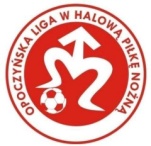 Informacje na stronie www.pckziu-mroczkow.pl                                      4.12.2022       1. KOLEJKA       1. KOLEJKA       1. KOLEJKAWynik11.20FC Skurcz– Korona PCKZiU11.55 Atom Januszewice–LKS  Olimpia12.30ASKWP Opoka–Autokomis  Daniel Zych13.05Opocznianka Ogonowice–Miedznapauza:  Słomianka Wincentynówpauza:  Słomianka Wincentynówpauza:  Słomianka Wincentynów11.12. 222. KOLEJKA2. KOLEJKA2. KOLEJKA11.20ASKWP Opoka–FC Skurcz11.55 Atom Januszewice–Miedzna12.30LKS  Olimpia–Opocznianka Ogonowice13.05Autokomis  Daniel Zych–Słomianka Wincentynówpauza:  PCKZiU Koronapauza:  PCKZiU Koronapauza:  PCKZiU Korona18.12.223. KOLEJKA3. KOLEJKA3. KOLEJKA11.20PCKZiU Korona–ASKWP Opoka11.55Autokomis  Daniel Zych–Miedzna12.30FC Skurcz –Opocznianka Ogonowice13.05LKS  Olimpia–Słomianka Wincentynówpauza: Atom Januszewicepauza: Atom Januszewicepauza: Atom Januszewice06.01.234. KOLEJKA4. KOLEJKA4. KOLEJKA11.20ASKWP Opoka–Sobawiny11.55Autokomis  Daniel Zych– Atom Januszewice12.30LKS  Olimpia–PCKZiU Korona13.05Miedzna–Słomianka Wincentynówpauza:  FC Skurczpauza:  FC Skurczpauza:  FC Skurcz08.01.235. KOLEJKA5. KOLEJKA5. KOLEJKA11.20Słomianka Wincentynów–Opocznianka Ogonowice11.55LKS  Olimpia–ASKWP Opoka12.30FC Skurcz– Atom Januszewice13.05PCKZiU Korona–Miedznapauza:  Autokomis  Daniel Zychpauza:  Autokomis  Daniel Zychpauza:  Autokomis  Daniel Zych15.01.236. KOLEJKA6. KOLEJKA6. KOLEJKA11.20LKS  Olimpia–Autokomis  Daniel Zych11.55PCKZiU Korona–Opocznianka Ogonowice12.30Słomianka Wincentynów–FC Skurcz13.05 Atom Januszewice–ASKWP Opokapauza:  Miedznapauza:  Miedznapauza:  Miedzna22.01.237. KOLEJKA7. KOLEJKA7. KOLEJKA11.20Miedzna–FC Skurcz11.55 Atom Januszewice–PCKZiU Korona12.30Autokomis  Daniel Zych–Opocznianka Ogonowice13.05ASKWP Opoka–Słomianka Wincentynówpauza:  LKS  Olimpia pauza:  LKS  Olimpia pauza:  LKS  Olimpia 29.01.238. KOLEJKA8. KOLEJKA8. KOLEJKA11.20LKS  Olimpia–Miedzna11.55PCKZiU Korona–Słomianka Wincentynów12.30 Atom Januszewice–Opocznianka Ogonowice13.05Autokomis  Daniel Zych–FC Skurczpauza: ASKWP Opokapauza: ASKWP Opokapauza: ASKWP Opoka05.02.239. KOLEJKA9. KOLEJKA9. KOLEJKA11.20FC Skurcz–LKS  Olimpia11.55PCKZiU Korona–Autokomis  Daniel Zych12.30Słomianka Wincentynów– Atom Januszewice13.05ASKWP Opoka–Miedznapauza:  Opocznianka Ogonowicepauza:  Opocznianka Ogonowicepauza:  Opocznianka Ogonowice